INDICAÇÃO Nº 2756/2017Sugere ao Poder Executivo Municipal manutenção de campo de areia junto à praça localizada na Rua Ernesto Naidelice, no bairro Conjunto Habitacional de Cillo (Inocoop). Excelentíssimo Senhor Prefeito Municipal, Nos termos do Art. 108 do Regimento Interno desta Casa de Leis, dirijo-me a Vossa Excelência que, por intermédio do Setor competente, promova manutenção de campo de areia junto à praça localizada na Rua Ernesto Naidelice, no bairro Conjunto Habitacional de Cillo (Inocoop), neste município. Justificativa: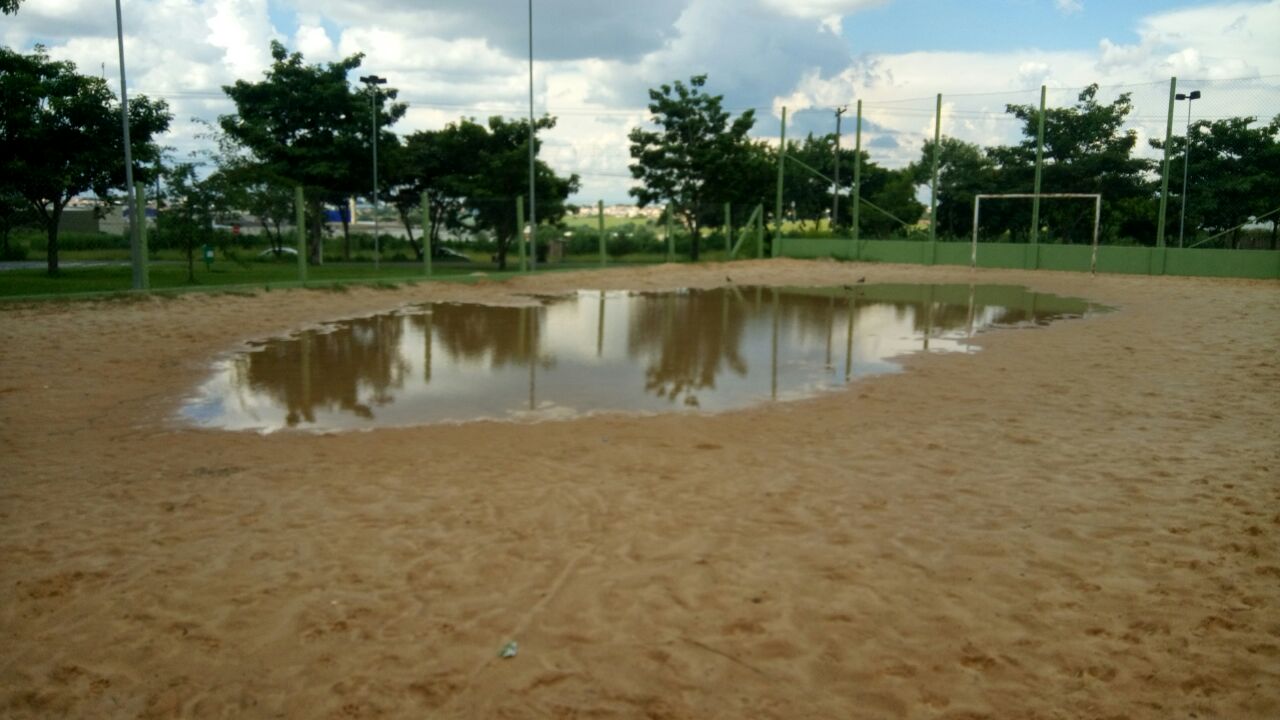 Conforme foto acima, o campo de areia do referido local vem acumulando água parada de chuva, devido uma “depressão” existente dentro do campo. Assim, pedimos que a prefeitura adote ações para que o problema venha ser sanado, pois como é de conhecimento de todos, água parada pode vir a se tornar criadouro do mosquito transmissor da dengue, chikungunya e zika virus. Plenário “Dr. Tancredo Neves”, em 17 de Março de 2.017.JESUS VENDEDOR-Vereador / Vice Presidente-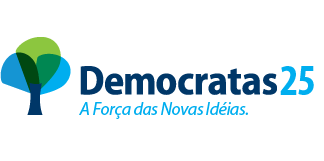 